TECHNICKÝ LISTBetonové bloky pro dělící stěnyInformace o výrobkuBloky se používají pro výstavbu dělících stěn, boxů pro sypké materiály, případně jako opěrné stěny násypůpro pozemní komunikace, zpevněné plochy nebo zajištění zemních výkopů a rýh až do výšky 3,2 m. Betonovébloky mají tvar kvádru, jedná se o betonové výrobky ve tvaru bloku o rozměrech 800x800x1600mm, 600x600x1800 a jejich možných půlek a čtvrtek. Na vodorovných ložných plochách jsou opatřeny zámkem a kapsou pro přesné a stabilní uložení bez možnosti posunutí. Povrch bloků tvoří hladký beton bez dalších povrchových úprav. Protilehlé stěny bloků obsahujíkapsy a zámky pro přesnější a stabilnější uložení bloků do sebe. Betonové bloky jsou vyráběny dle ČSN EN 15258.Pro výrobu bloků je použit beton C25/30 XC3, XF1, XA1 a jsou vhodné pro prostředí, kde jsou vystavenyvlhku a mrazu nebo do slabě chemicky agresivního prostředí klasifikovaného dle ČSN EN 206 + ČSN P732404. Pro zvýšenou agresivitu je nutné betonové bloky chránit vhodnou sekundární ochranou.PoužitíBloky se používají pro dělící stěny skládek sypkých materiálů, případně jako opěrné stěny do výšky 3,2m.VýhodyJednoduchá a rychlá montáž i demontáž bez použití malty a nutnosti vyzdívání základů.Možnost najednou poskládat případně rozebrat celou stěnu libovolného půdorysu.Variabilita – prvky lze poskládat půdorysně dle vašeho požadavku a kdykoliv je možné stěny rozebrat apostavit jinde.Rychlost výstavby – prvky se na sebe skládají volně bez spojení a najednou lze poskládat celou stěnuStavební připravenostBloky se pokládají pouze na vodorovnou zpevněnou plochu, u které nemůže dojít k sedání.Sestavení stěnyPomocí ocelového dvojháčku se blok zvedne a uloží na požadované místo kapsami dolů. Pomocí vodováhy se zkontroluje rovinnost dílce. Dělící stěnu je nutné tvarovat do dvou na sebe kolmýchsměrů (tvar písmene L, U, T, apod.). Druhou vrstvu klademe s přesahem na první (tzv. na vazbu) tak, aby sesvislé spáry nepřekrývaly – obdoba pokládky cihel u zdění. Zkontrolujeme, zda zámky při položení dosedly nakapsy a zda je blok stabilní. Prvky se skládají na sucho bez použití malty. Okraj stěny může být odstupňovanýnebo rovný při použití polovičních bloků. Takto lze poskládat stěnu do výšky 4 vrstev – tzn. 3,2 m. V případepožadavku na stěnu vyšší je nutné provést individuální návrh dle možného bočního zatížení stěny (staticképosouzení).UpozorněníV případě nedodržení pokynů uvedených v technickém listu se firma zříká odpovědnosti za možné škody.V Brance u Opavy  15.10.2019Andrla CZ s.r.o.Michal Ivanco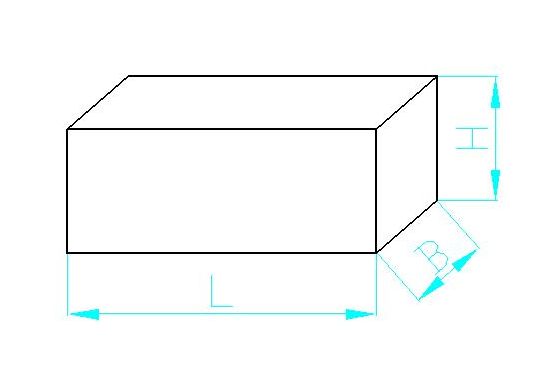 BETONOVÉ BLOKY BBBETONOVÉ BLOKY BBBETONOVÉ BLOKY BBBETONOVÉ BLOKY BBBETONOVÉ BLOKY BBBETONOVÉ BLOKY BBBETONOVÉ BLOKY BBNázevznačkaHmot.kgLmmBmmHmmHorníhranaBetonový blokBB11600800800sraženáBetonový blokBB2800800800sraženáBetonový blokBB31600400800sraženáBetonový blokBB4400800800sraženáBetonový blokBB51600800400sraženáBetonový blokBB61800600600SraženáBetonový blokBB7900600600SraženáBetonový blokBB81800300300SraženáBetonový blokBB9450300300SraženáBetonový blokBB101800600300sražená